Publicado en Ciudad de México el 09/04/2024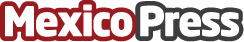 Estrategas Digitales revela cómo destacar en un mercado altamente competitivoEn un mercado saturado, diferenciarse es crucial. Estrategas Digitales destaca la importancia de entender al cliente, ofrecer una propuesta de valor única y fomentar una innovación constante. Se puede descubrir más en www.estrategasdigitales.comDatos de contacto:Adrián GuerreroEstrategas Digitales50129637Nota de prensa publicada en: https://www.mexicopress.com.mx/estrategas-digitales-revela-como-destacar-en Categorías: Nacional Marketing Emprendedores Consultoría http://www.mexicopress.com.mx